FORM 7(SEP2021)Start Certificate for CSO Fellowship1. Project Details2. Bank Details (for payments)3. Confirmation of Start DateTo be completed by a responsible officer of the Grantholder: I am writing to confirm, that  in accordance with the starting procedures for profiled payments, this fellowship commenced on  (the start date should always be the first of a month):4. Authorisation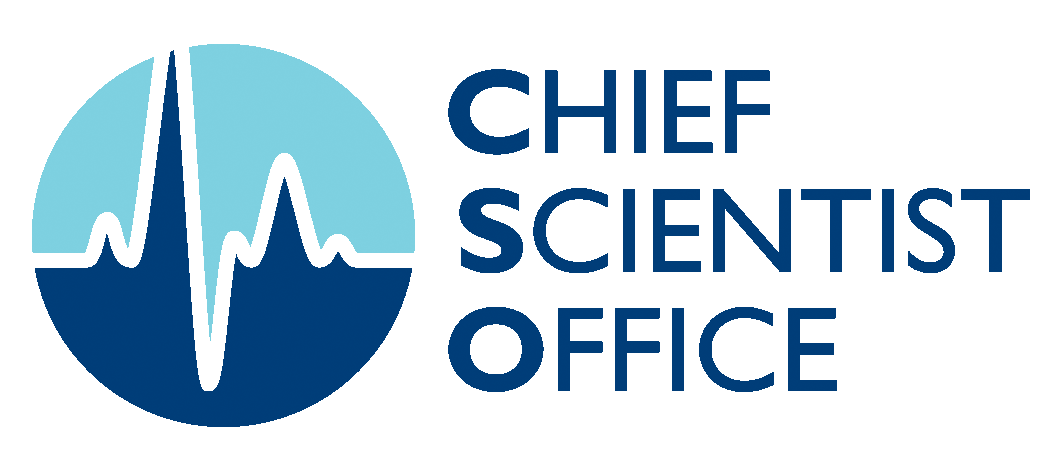 Fellowship Title:CSO Reference Number:Fellow:Main Supervisor:Grant Holder:Grantholder Reference:Sponsor(s):Full Bank Address:Sort Code:Account Number:Signature (for and on behalf of the Grant Holder):Signature (for and on behalf of the Grant Holder):Signature (for and on behalf of the Grant Holder):Signature (for and on behalf of the Grant Holder):Signature (for and on behalf of the Grant Holder):Date: Date: Name (block capitals):Name (block capitals):Position Held:Position Held:Telephone:Email:Finance ContactName:Finance ContactTelephone:Email: